Ms. Bloss would like you to join 10th Grade!To receive messages via text, text @bloss10 to 81010. You can optout of messages at anytime by replying, 'unsubscribe @bloss10'.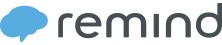 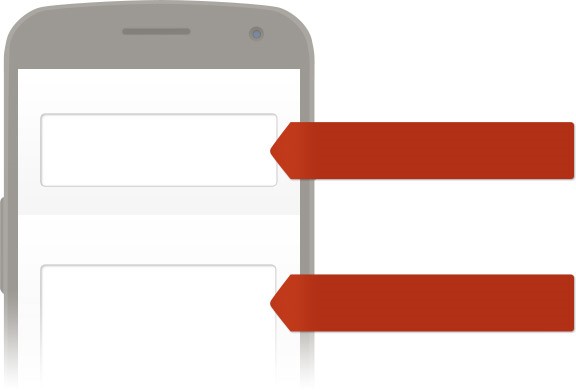 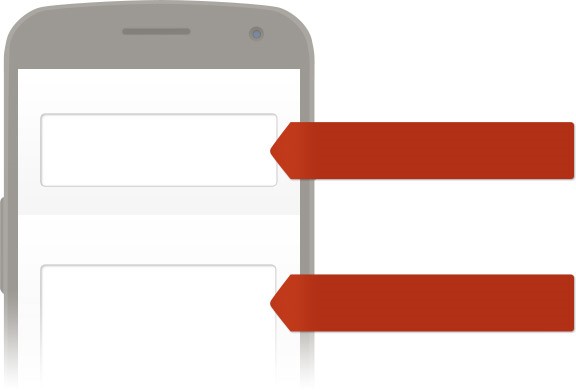 Trouble using 81010? Try texting @bloss10 to (972) 704-1292 instead.*Standard text message rates apply.Or to receive messages via email, send an email to bloss10@mail.remind.com. To unsubscribe, reply with 'unsubscribe' in the subject line.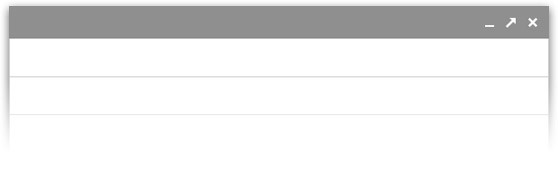 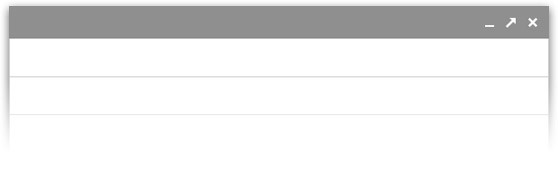 